Je zorgverzekering via jouw Fitnessclub en Zilveren Kruis.Een goed begin is het halve werk. Zo denken wij ook over onze verzekeringen. We begrijpen heel goed dat het kiezen van de juiste verzekering niet makkelijk is. Daarom helpen we je graag op weg.Omdat jij sport bij een NL Actief aangesloten fitnessaanbieder kun je gebruik maken van het speciale zorgcollectief van Zilveren Kruis.Met onze hulp kies jij de zorgverzekering die bij jou past.Kies een basisverzekering en vul deze naar eigen wens aan. Je krijgt korting en het gratis extra sportpakket. Hoe uitgebreid je verzekerd wilt zijn, bepaal je natuurlijk zelf. Maar altijd met de extra’s van NL Actief en Zilveren Kruis bij een collectieve aanvullende verzekering.Je ontvangt zonder extra kosten het pakket Extra Aanvullend Sport bij een aanvullende verzekering, met extra aandacht voor fysiotherapie, preventie (o.a. sportmassage) en psychologische (sport)begeleiding.Sta je op een wachtlijst voor een belangrijke medische behandeling? Of heb je vragen over je diagnose of behandeling? De zorgcoach geeft je advies.Jouw zorgkosten terugvragen? Je regelt het makkelijk via de Zilveren Kruis app of Mijn Zilveren Kruis.Daarmee ben je verzekerd van de zorg die jij nodig hebt. Want alles telt mee als het gaat om jouw gezondheid. Bekijk snel jouw aanbod>>
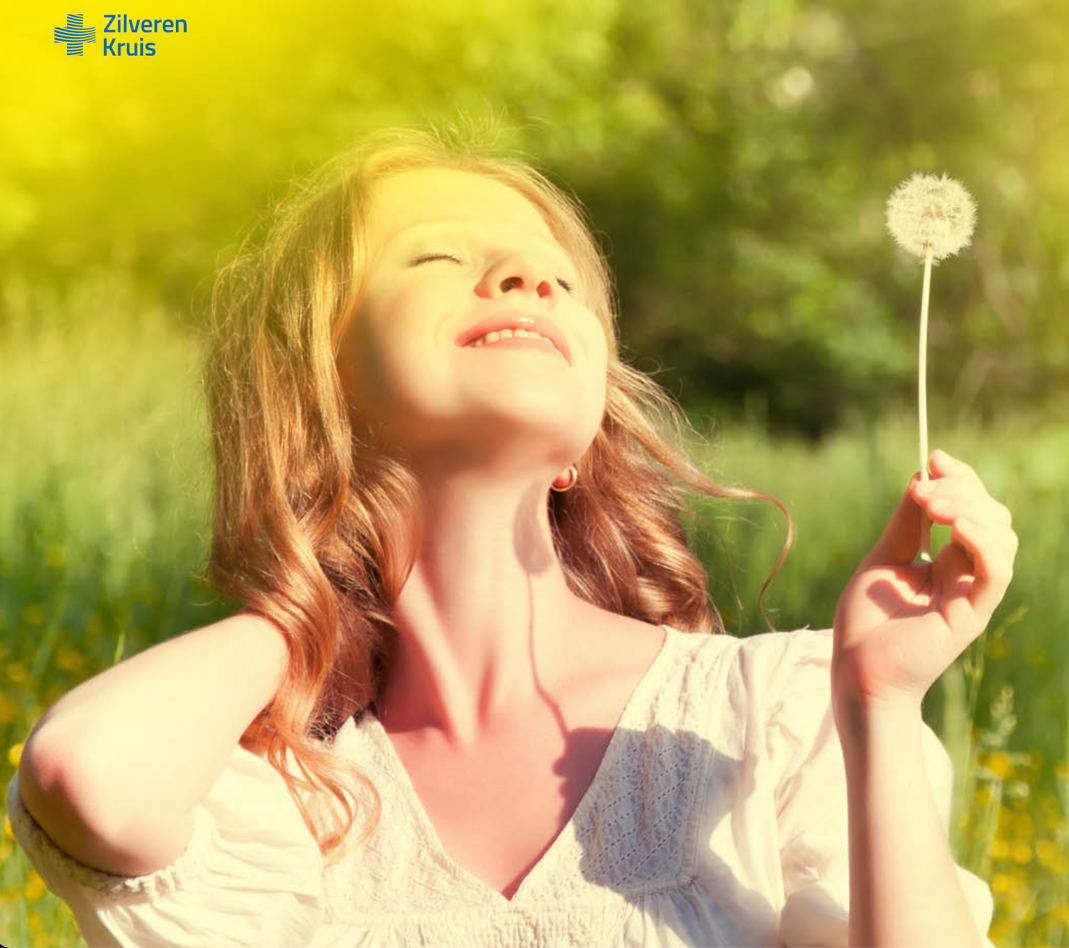 